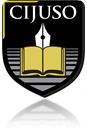 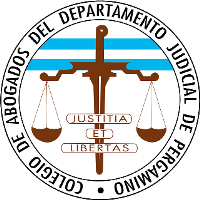 ATENCIÓN MEDIADORES PREJUDICIALES DE LA PROVINCIA DE BUENOS AIRESCURSOS DE CAPACITACIÓN CONTINÚA 2019" INTRODUCCION A LA FORMACION INTERDISCIPLINARIA DEL MEDIADOR " (10 Hs.)Homologado por DI-2018-14-GDEBA-SSAJMJGP 09/08/18  Entidad Formadora: Fundación Ciencias Jurídicas y Sociales (CIJUSO)Lugar: Colegio de Abogados del Dep. Judicial Pergamino(Rivadavia 328, Pergamino, Buenos Aires)Cursada: viernes 27 (14 a 19hs) y sábado 28 (9 a 14hs) de septiembre 2019.Valor: $800Importante:La reserva de lugar se tomará por orden de recepción de solicitud, la inscripción se completará al abonar el curso,Inscripción:  Enviar formulario de inscripción adjunto a info@cijuso.org.ar , agregar en el asunto: ¨inscripción a curso capacitación continua CAP¨.Recibirá un correo con las indicaciones para el pago (efectivo o tarjeta de crédito).